                ҠАРАР                                                                           ПОСТАНОВЛЕНИЕ2016 йыл 01 февраль                           № 09                  01 февраля 2016 года«О внесении изменения   и дополнения в  Административный регламент по представлению муниципальной услуги «Предоставление  водных объектов в пользование  на основании договора водопользования  или решения  о предоставлении водного объекта в пользование»».  	Рассмотрев требования и обоснования, изложенные в протесте прокурора  Мишкинского района от 21.01.2016 года № 81-2016 на отдельные нормы Административного регламента оказания муниципальной услуги «Предоставление  водных объектов в пользование  на основании договора водопользования  или решения  о предоставлении водного объекта в пользование» утвержденного постановлением главы администрации сельского поселения Ирсаевский сельсовет муниципального района Мишкинский район Республики Башкортостан от 29.06.2012 года № 53,  во исполнения п.6.2.постановления координационного совещания руководителей правоохранительных органов Республики Башкортостан от 27.11.2015 «О состоянии законности в сфере противодействия преступлениям в сфере водопользования и коррупции в государственных органах исполнительной власти, в том числе органах, выполняющих функции контроля в указанной сфере», п.10 (1) Постановления Правительства РФ от 30.12.2006 № 844 «О порядке подготовки и принятия решения о предоставлении водного объекта в пользование», в соответствии с ч.1 ст.7, ч.6 ст.7 и ст.8 Федерального закона 27.07.2010 г.  № 210-ФЗ  «Об организации представления государственных и муниципальных услуг»»,  ПОСТАНОВЛЯЮ: 	1. Внести изменения и дополнения  в п.2.6.2 и в п.2.9 Регламента для представления муниципальной услуги «Предоставление  водных объектов в пользование  на основании договора водопользования  или решения  о предоставлении водного объекта в пользование»:        - п.2.6.2 изложить в следующей редакции- органы местного самоуправления в течении 2 рабочих дней со дня представления заявителем заявления и прилагаемых к нему документов  самостоятельно запрашивает в Федеральной налоговой службе ( ее территориальных органах) сведения из Единого государственного реестра юридических лиц- для юридических лиц, сведения из Единого государственного реестра индивидуальных предпринимателей- для индивидуальных предпринимателей; в органах государственной власти и организациях, уполномоченных на проведение государственной экспертизы,- сведения о наличии положительного государственной экспертизы  и об акте о его утверждении; в Федеральной службе государственной регистрации, кадастра и картографии ( ее территориальных органах)-сведения из Единого государственного реестра прав на недвижимое имущество и сделок с ним о правах на земельный участок ( в случае использования водного объекта для строительства причалов);        - п.2.9 дополнить, что муниципальные услуги органами местного самоуправления предоставляются заявителям на бесплатной основе, за исключением случаев, предусмотренных частями 2 и 3 ст.8 Федерального закона от 27.07.2010 № 210 –ФЗ «Об организации представления государственных и муниципальных услуг» .       2.Административный регламент обнародовать на информационном стенде в здании  Администрации Сельского поселения Ирсаевский сельсовет муниципального района Мишкинский район Республики Башкортостан по адресу: д.Ирсаево, ул.Школьная, д.2  и разместить  на     официальном сайте    муниципального района  Мишкинский район   Республики Башкортостан. 3.Контроль исполнения данного постановления оставляю за собою.          Глава сельского поселения                                А.И.АндрияноваБАШҠОРТОСТАН РЕСПУБЛИКАҺЫМИШКӘ  РАЙОНЫМУНИЦИПАЛЬ РАЙОНЫНЫҢИРСАЙ АУЫЛ СОВЕТЫАУЫЛ БИЛӘМӘҺЕХАКИМИӘТЕИрсай ауылы, Мәктәп урамы, 2Тел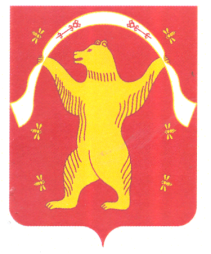 РЕСПУБЛИКА БАШКОРТОСТАНАДМИНИСТРАЦИЯСЕЛЬСКОГО ПОСЕЛЕНИЯИРСАЕВСКИЙ СЕЛЬСОВЕТМУНИЦИПАЛЬНОГО РАЙОНАМИШКИНСКИЙ РАЙОН452344, д. Ирсаево, улица Школьная, 2Тел:2-37-47, 2-37-22